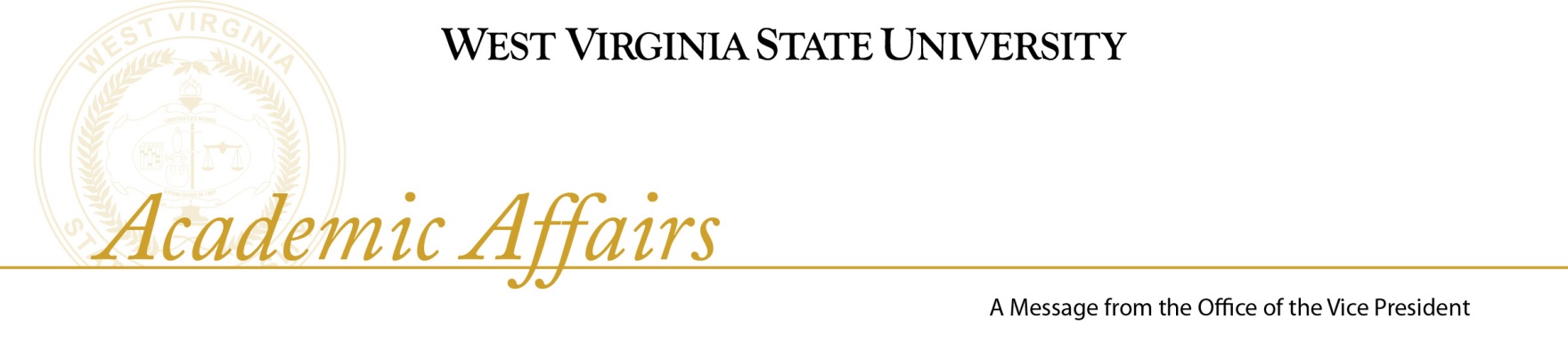 	Friday, February 12, 2010INCLEMENT WEATHER DECISION-MAKING PROCESSThe Physical Facilities staff, with the goal of safety, will prepare the campus sidewalks and parking lots for reasonable accessWith the assessment of reasonable access and safety, Physical Facilities officials will notify the Vice President for Administrative Services who will consult with the Vice President for Academic Affairs.3.	Both vice presidents will evaluate the weather and campus conditions and make a joint recommendation to the University President as to whether to cancel classes due to the weather’s impact.4.	Upon the acceptance of the vice presidents’ recommendation by the University President, the Vice President for Administrative Services will contact the Director of Public Relations to prepare and implement public notification to students, faculty, and staff.	5.  	In the event the Governor declares a State of Emergency that involves closure of major road access, the University will cancel classes.	6.	Personnel who are unable to reach the campus due to inclement weather should contact their immediate supervisor for notification of request for annual leave and class coverage, if needed.